Informatyka – klasa 6 – 22.04.Temat: Tworzymy grę w programie Scratch.Proszę wejść w poniższy link:- nie trzeba pobierać programu https://scratch.mit.edu/projects/editor/?tutorial=getStartedJeśli ktoś na inny język niż Polski kilka na globus w lewym górnym rogu i zmienia język na polski.Usunąć okno to kolorowe klikając zamknij na tym zielonym okienku.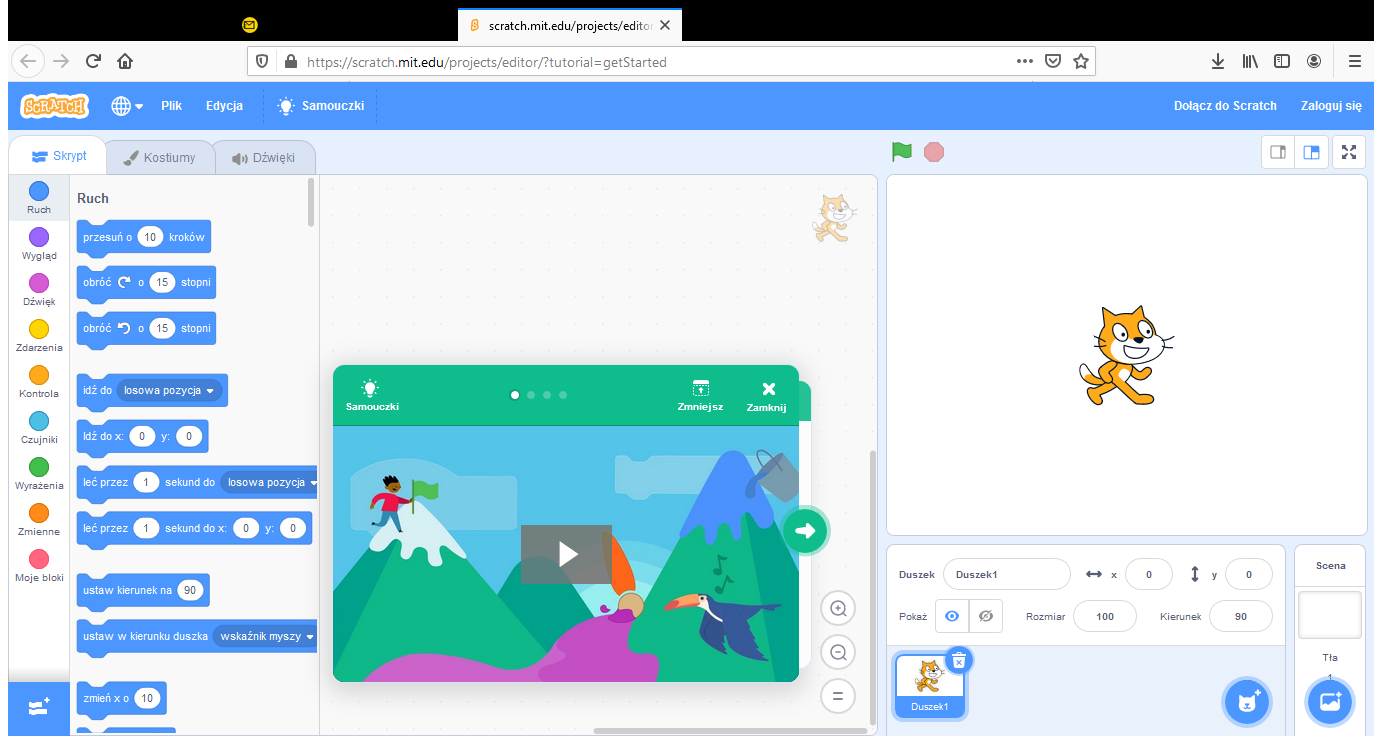 W lewym dolnym rogu zmień tło na : blue skyKotka zmień na: dinozaura 3 i dodaj kolejnego kotka i zmień go na planetę ziemię - earthTak ma to wyglądać: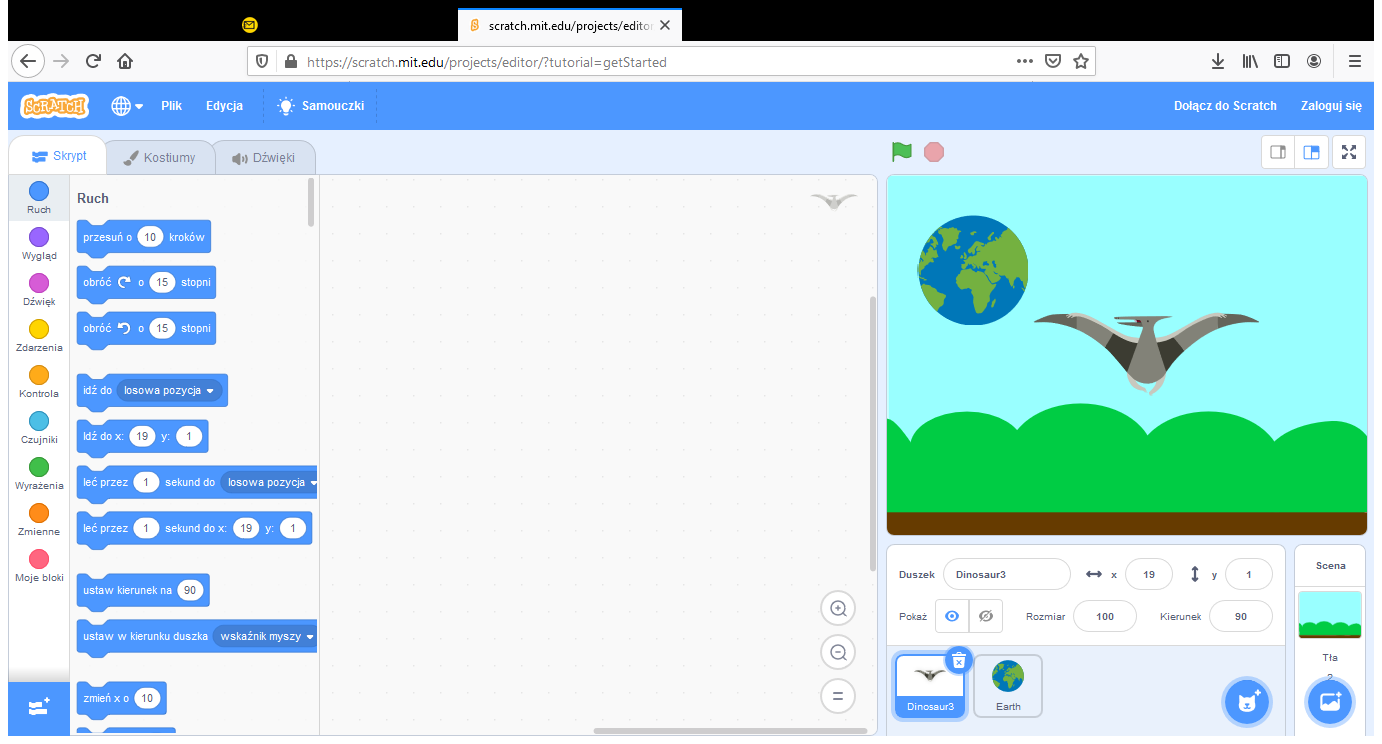 Dajemy Plik – zapisz na swoim komputerze i zapisujemy.Żeby sprawdzić czy się zapisało trzeba wejść znowu w Plik – otwórz ze swojego komputera i odszukać swój program.I czekam na informację czy to się udało zrobić.